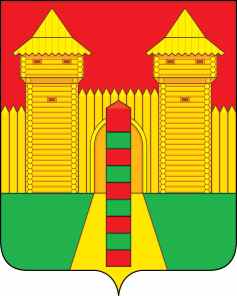 АДМИНИСТРАЦИЯ  МУНИЦИПАЛЬНОГО  ОБРАЗОВАНИЯ«ШУМЯЧСКИЙ  РАЙОН» СМОЛЕНСКОЙ  ОБЛАСТИРАСПОРЯЖЕНИЕот 20.01.2023г. № 13-р         п. ШумячиВ соответствии с Уставом Шумячского городского поселения, на основании распоряжения Администрации муниципального образования “Шумячский район» Смоленской области от 18.01.2023 г. № 11-р «Об утверждении акта приема-передачи основных средств», решения Совета депутатов Шумячского городского поселения от 26.12.2022 г. № 82 «О перечне передаваемых в  собственность муниципального образования Шумячского городского поселения объектов, относящихся к собственности муниципального образования «Шумячский район»  Смоленской области».     	1. Принять объекты в муниципальную собственность Шумячского городского поселения:    2. Передать объекты, указанные в пункте 1 настоящего распоряжения в муниципальную казну Шумячского городского поселения.    3. Отделу городского хозяйства Администрации муниципального образования «Шумячский район» Смоленской области внести соответствующие изменения в реестр объектов муниципальной собственности Шумячского городского поселения.Глава муниципального образования«Шумячский район» Смоленской области                                        А.Н. ВасильевО приеме объектов в муниципальную собственность  Шумячского городского поселения Наименование объектаколичествоГод выпускаБалансовая стоимость (руб.)Остаточная стоимость (руб.)Место нахождениеКомбинированная дорожная машина ГАЗ С-41120193437000,002606391,57Смоленская область, п. Шумячи, ул. Школьная, д. 1Трактор колесный «Беларус – 952.3» с комплектом навесного и сменного оборудования (фронтальный погрузчик, ковш челюстной, сменный коммунальный гидроповоротный отвал, проблесковый маячок (оранжевый)) 120212600975,022465507,72Смоленская область, п. Шумячи, ул. Школьная, д. 1